Přírodopis 4. ročník – náhradní práce na týden 14. - 17. 4.Dobrý den, zdravím vás po Velikonocích!Doufám, že jste si volno užili a moc nevyváděli :-).Tento týden to bude pro někoho jednoduché a pro někoho možná trošku těžší.Pošlu vás na procházku. Kolem místa, kde bydlíte, na louku, na pole nebo do lesa. Vezměte si s sebou tužku a papír a dělejte si poznámky,jaké jarní květiny uvidíte. JARNÍ KVĚTINY1_____________________________		6_______________________________2_____________________________		7_______________________________3_____________________________		8_______________________________4_____________________________		9_______________________________5______________________________		10______________________________Pokud si někdo není úplně jistý jarním květinami, tak posílám nápovědu:sněženka, bledule, sasanka, krokus, narcis, tulipán, pampeliška, podběl, violka vonná, modřenec, hyacint, petrklíč (prvosenka), sedmikráska. Některé z nich už jsou, bohužel odkvetlé (napiš, které).Poprosím vás o zaslání květin, které jste našli. Když někdo najde něco, čím si nebude úplně jistý, tak mi to vyfoťte a pošlete, ukážeme to i ostatním a určíme si to. Děkuji.A místo středeční hodiny vám posílám jarní květinovou křížovku. Zkuste vyluštit. :-)Posílám jarní kytičku a, kdo ji určí, tak má u mě malé plusko :-). Hodně úspěchů v hledání a určování květin!Na výsledky se těším na Monikaucitelka@seznam.czMonika Kárníková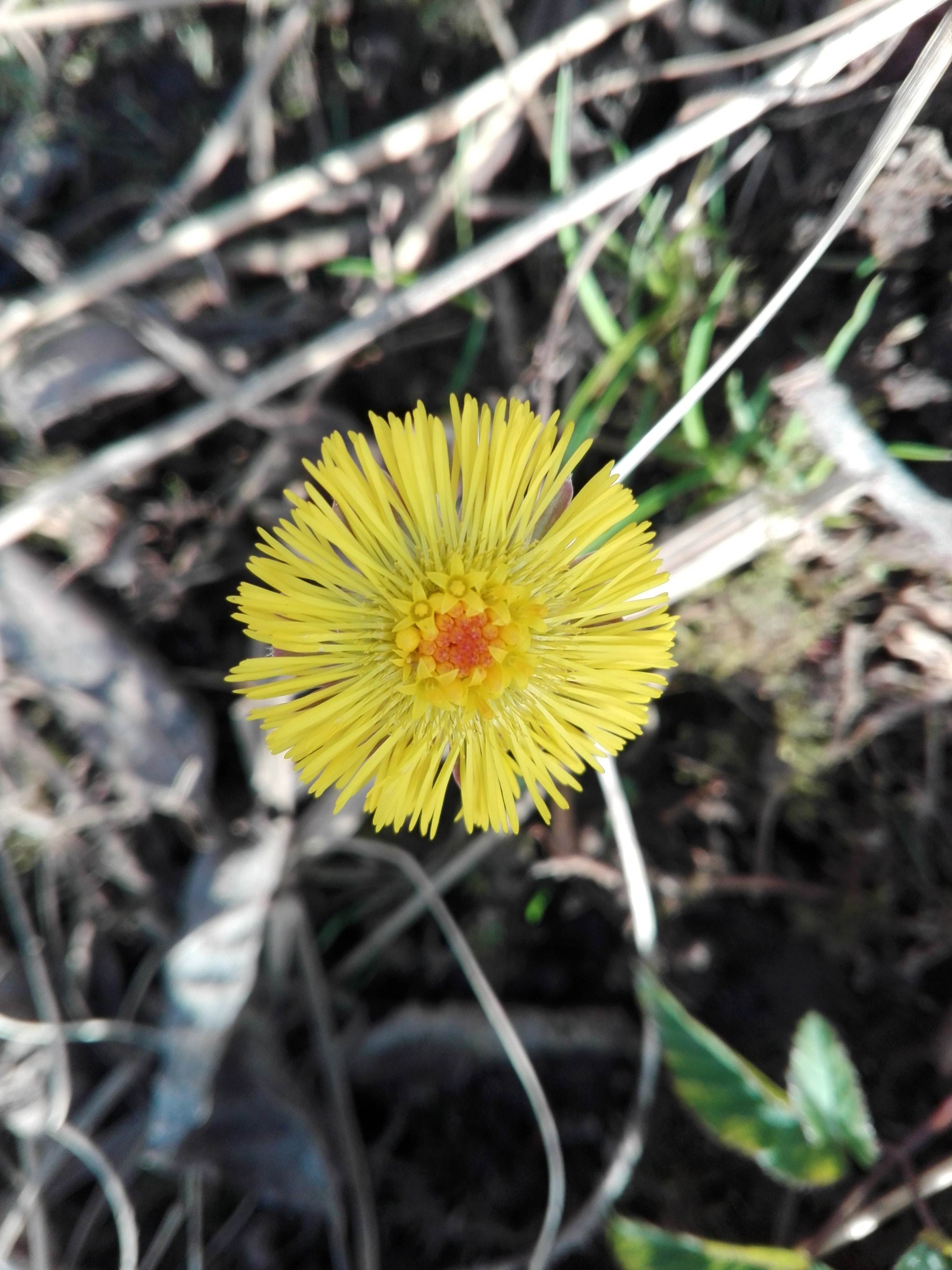 Zdroje: foto – vlastní, kžížovka: https://www.eschovka.cz/product/?pid=1013 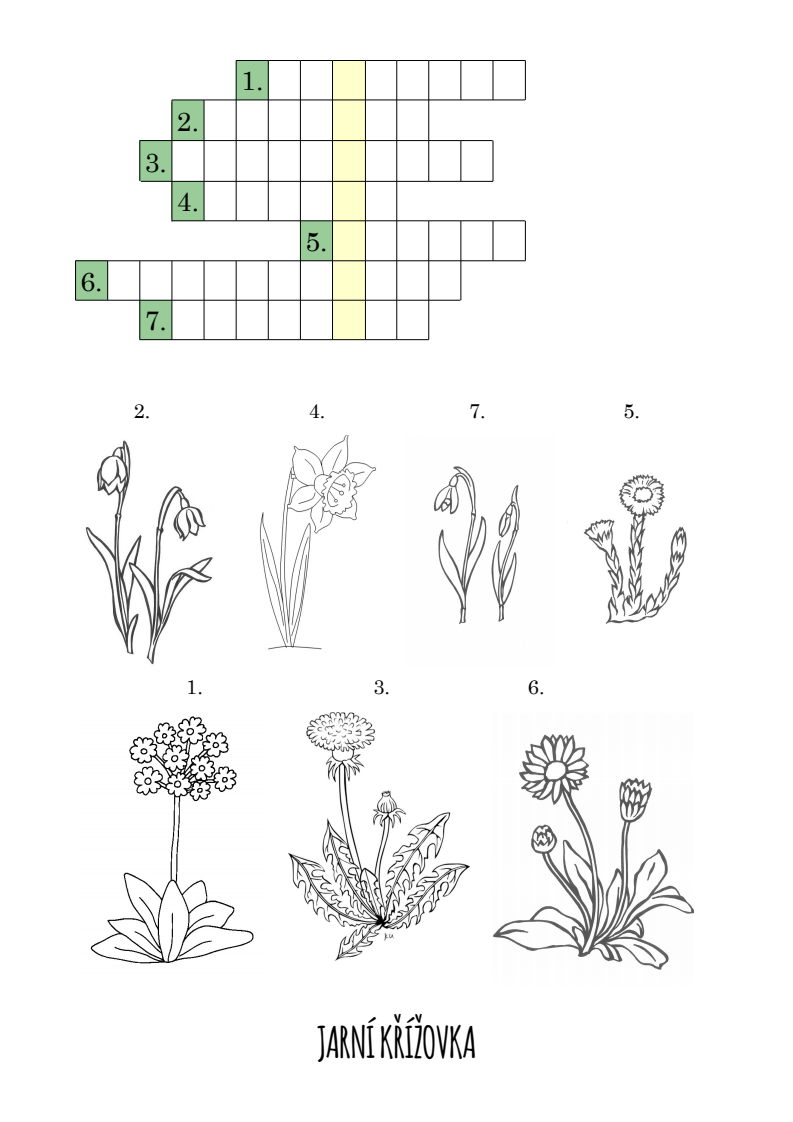 